ISTITUTO COMPRENSIVO 2 PONTECORVOSi inoltra quanto in oggetto.Cordiali saluti.IL DIRIGENTE SCOLASTICODott.ssa Rita Cavallo

---------- Messaggio inoltrato ---------- 
Da: Associazione Italiana Dislessia <dislessiaamica@aiditalia.org> 
Data: 16/01/2019 14:32:41 
Oggetto: Dislessia Amica Livello Avanzato: iscrizioni aperte 
A: <fric85200t@istruzione.it> 


Dislessia Amica Livello Avanzato: iscrizioni aperte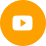 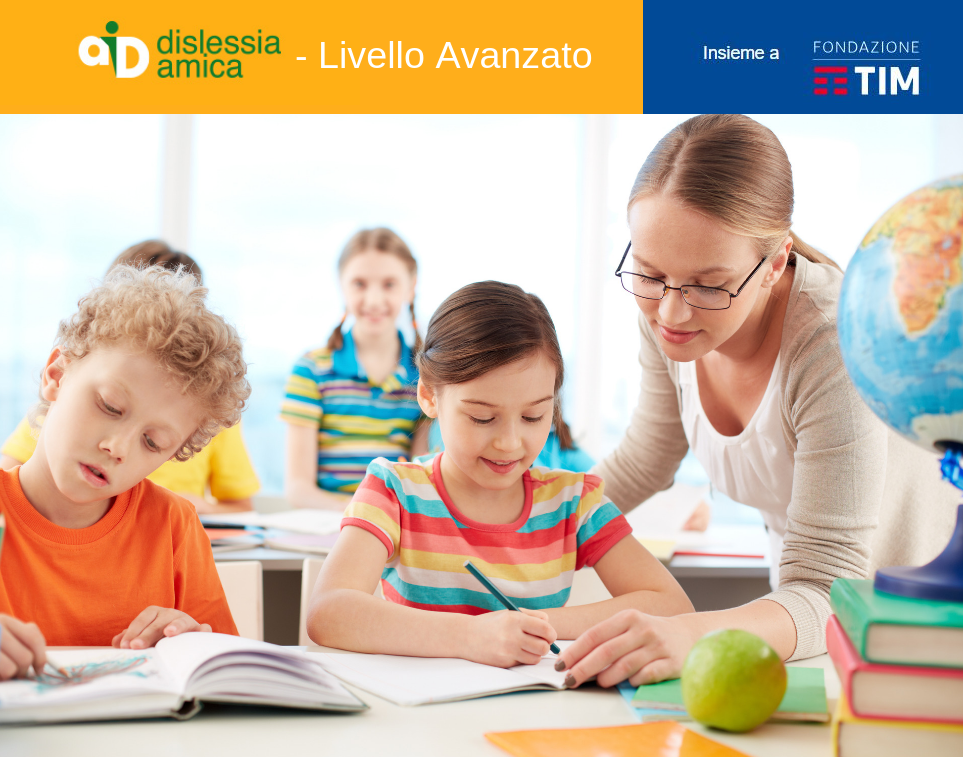 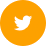 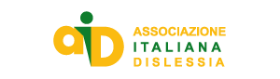 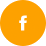 